Онлайн-мероприятия, посвященные Дню славянской письменности и культуры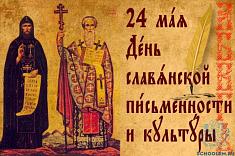 
24 мая ежегодно во всех славянских странах отмечается День славянской письменности и культуры. Истоки этого праздника неразрывно связаны с чествованием святых равноапостольных Кирилла и Мефодия — просветителей славян, создателей славянской азбуки.
Кирилл и Мефодий составили славянскую азбуку, перевели с греческого на славянский язык несколько богослужебных книг, чем поспособствовали введению и распространению славянского богослужения, а также, опираясь на глубокие знания греческой и восточной культур и обобщив имевшийся опыт славянского письма, предложили славянам свой алфавит.
Разработанная Кириллом и Мефодием письменность оказала огромное влияние на развитие русской книжности и литературы. В сознании многих поколений славян Кирилл и Мефодий — символы славянского письма и славянской культуры.
Предлагаем вам посетить онлайн-мероприятия, посвященные данному событию, не выходя из дома
Платформа:
Instagram
«ВКонтакте»
«Одноклассники»
20 мая в 16.00 — прямой эфир: мастер-класс «Славянская кукла Подорожница»
21 мая в 14.00 — прямой эфир: демонстрация старинных книг, чернильниц, перьев, старинных застежек и окладов для книг. Мастер-класс «Закладка для книги»
22 мая в 18.00 — прямой эфир: интеллектуальный интерактив «Русская речь»
24 мая в 14.00 — прямой эфир: мастер-класс «Старинные буквы»
24 мая  в 16.00 — прямой эфир: онлайн-лекция «Славянская письменность и культура»
Платформа:
Instagram
«ВКонтакте»
«Одноклассники»
20 мая в 14.00 — прямой эфир: мастер-класс от родового казака Митяя
23 мая в 14.00 — прямой эфир: онлайн-экскурсия по национальной галерее